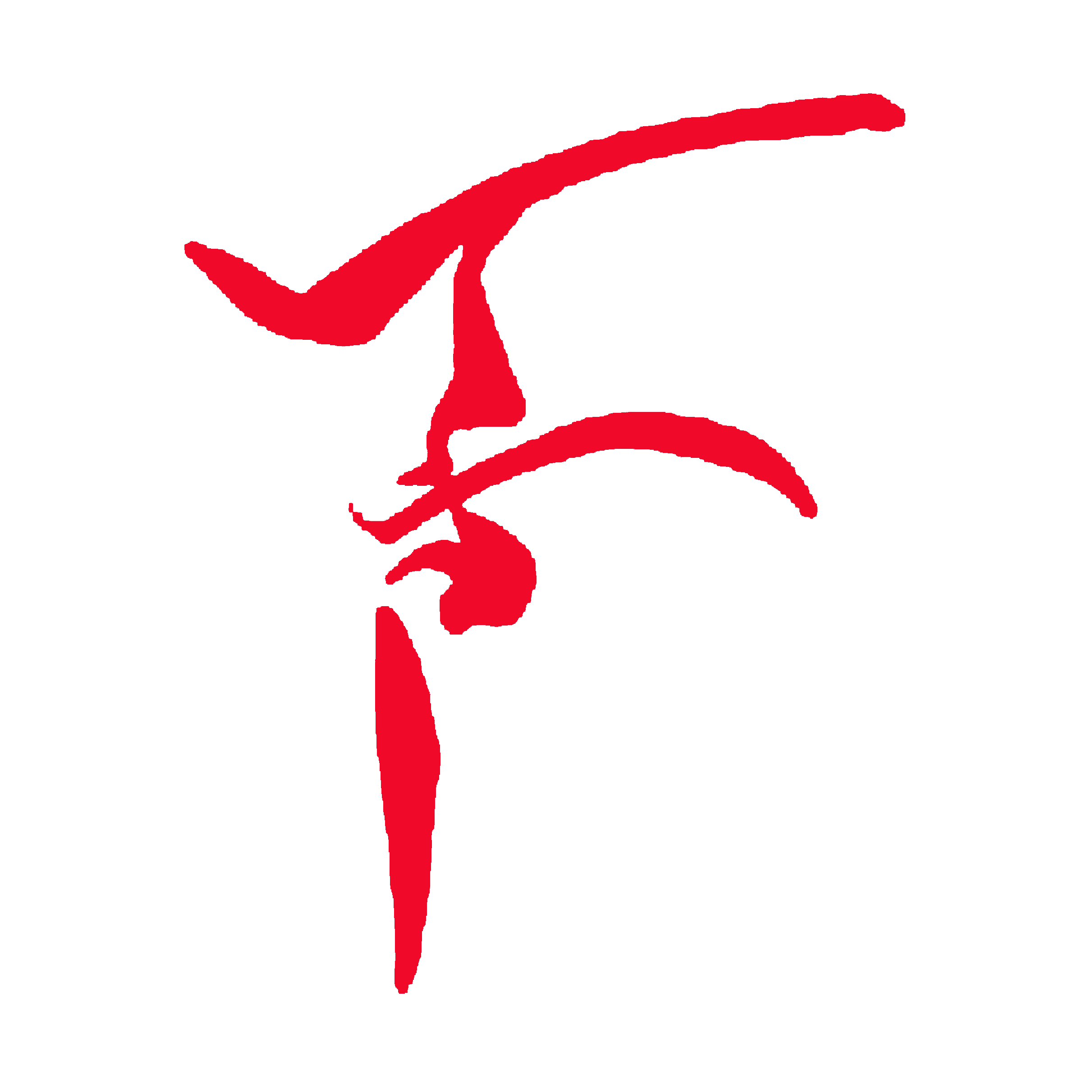 				 FAUN   Centre d’Art Vivant                              		  « Cirque et Mouvements »   Formation Spécifique ÉMAD 2021-2022    « Équilibre – Mouvement – Acrobatie - Danse» (Fiche inscription – Charte de fonctionnement/engagement)  CANDIDATNom :							Prénom :Date de naissance :					Lieu : Age :                       SexeSécurité Sociale :Adresse : Code postal :						Ville :Tél. :Mail  :PARCOURSSituation en 2020/2021: cocher la situation appropriéeLycéen/apprenti diplôme préparéÉtudiant diplôme préparéDemandeur d’emploi précisez indemnisé ou nonEn formation spectacle vivant ou autres quelle formation ?En période d'emploi (précisez type, régime générale, intermittent, cdd, cdi…)Autres (précisez)DISCIPLINES pratiquées- Spectacles / créations : Si OUI, précisez les spectacles et créations auxquels vous avez participé- Pour quelles raisons souhaitez-vous suivre la formation spécifique EMAD à FAUN ?- Qu’attendez-vous de la formation ?- Quels sont vos objectifs à la sortie de la formation ?Participer la formation Émad : CHARTE DE FONCTIONNEMENT / ENGAGEMENTL’inscription à la formation professionnelle implique l’acceptation du règlement intérieur.Conditions de suivi de la formationPour suivre la formation, l’élève doit au préalable s’acquitter des frais d’inscription et d’assurance.Un certificat médical d’aptitude est obligatoire.Tous les usagers des locaux sont tenus de se conformer aux règles de bonne conduite et de respecter le matériel et les locaux de l’association.Remboursement des frais d’inscriptionEn cas de cessation anticipée de la formation du fait de l’abandon du stage par le stagiaire pour un autre motif que la force majeure dûment reconnue, le présent contrat est résilié et le stagiaire reste tenu de verser l'intégralité du prix de la formation.Si le stagiaire est empêché de suivre la formation par suite de force majeure dûment reconnue, lecontrat de formation est résilié. Dans ce cas, seules les prestations effectivementdispensées sont dues au prorata temporise de leur valeur prévue au présent contrat.Obligations des stagiairesAfin d’assurer le bon déroulement des cours , les stagiaires sont tenus d’être prêts aux horaires de début de cours indiqués. Les élèves doivent se conformer aux consignes des enseignants, pour leur propre sécurité et celle des autres.Responsabilités de l’associationLa responsabilité de FAUN ne saurait être engagée en dehors des horaires de cours et des locaux de l’association.L’association est responsable de toutes les activités qu’elle organise et s’engage à souscrire toutes les assurances nécessaires.L’association n’est pas responsable des éventuels dommages, pertes et vols d’objets personnels.							Fait le :						           Signature :FAUN 4, rue Gutenberg, 93100 Montreuil06 13 08 28 64contact@faun-arts.comwww.faun-arts.comInformations pratiquesPièces à joindre au dossier :Lettre de motivationUn CV détailléUn certificat médical récent (moins de 3 mois)Une attestation d'assurance responsabilité civile1 Photos d’identitésCoût de la formation : 1800€  avec un conventionnements Afdas / Pole Emploi.1200 € pour un financement personnel à la charge du candidat.Planning :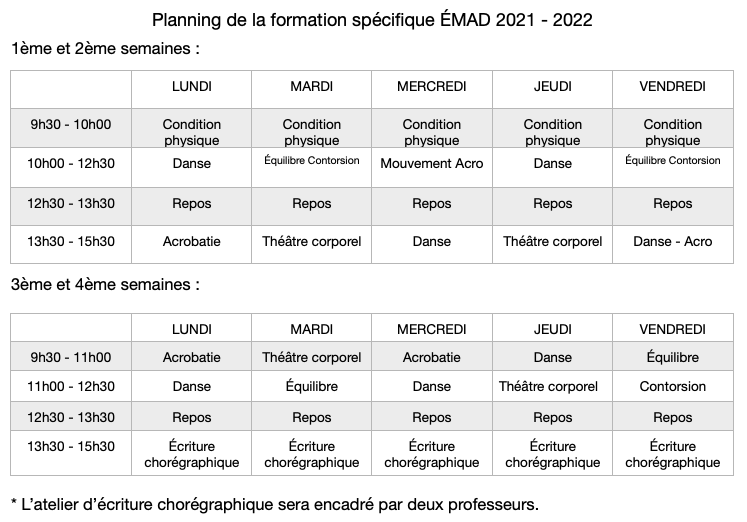 Les horaires sont susceptibles d’être modifiés avant le début de la formation ou en cours de formation.Contact FAUN Centre d’Art Vivant « Cirque et Mouvements »,4 rue Gutenberg 93100 Montreuilcontact@faun-arts.com / 06 13 08 28 64 www.faun-arts.comDisciplineNiveau estimé (débutant/intermédiaire/confirméEnseignant/structure d’apprentissage1ère formation Émad : du lundi 27 septembre qu vendredi 22 octobre 20212ème formation Émad : du lundi 22 novembre au vendredi 17 décembre 20213ème formation Émad : du lundi 21 février au vendredi 18 mars 20224ème formation Émad : du lundi 25 avril au vendredi 20 mai 2022